wtorek, 26 maja 2020Edukacja wczesnoszkolnaTemat: Życzenia dla najbliższychKochani! Dzisiaj wyjątkowy dzień  -  Święto Wszystkich Mam, pamiętajcie o życzeniach i serdeczności jako wyraz szacunku, miłości i podziękowania za trud włożony w wychowanie. Dołączam się do życzeń i Wszystkim Mamom życzę, jak najmniej trosk, radości, dumy i pociechy z dzieci! P.K.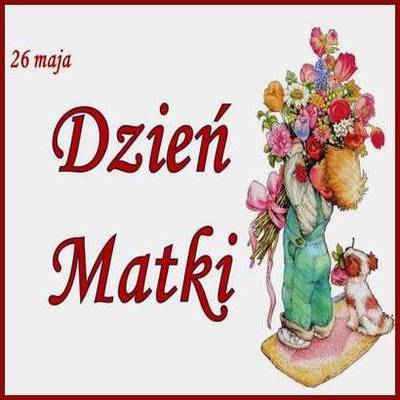 Wykonaj ćwiczenia s. 32 i 33 (ćwiczenia polonistyczno – społeczne).Wykonaj ćwiczenia s. 61 (ćwiczenia matematyczno – przyrodnicze).Praca techniczna. Laurka dla Mamy.Wykonaj i wręcz piękną laurkę  swojej Mamie.Życzę miłego dnia!